О прекращении права безвозмездногосрочного пользования на земельныйучасток у Главного управленияМинистерства внутренних делРоссийской Федерации по Пермскому краю,Пермский край, Осинский район,Пальское сельское поселение,в районе п. Усть-ПальНа основании статей 11, 42, 47 Земельного кодекса Российской Федерации, Федерального закона от 17 апреля 2006г. №53-ФЗ «О внесении изменений             в Земельный кодекс Российской Федерации, Федеральный закон «О введении    в действие Земельного кодекса Российской Федерации», Федеральный закон     «О государственной регистрации прав на недвижимое имущество и сделок с ним»     и признании утратившим силу отдельных положений законодательных актов Российской Федерации», Федерального закона от 6 октября 2003г №131-ФЗ «Об общих принципах организации местного самоуправления в Российской Федерации»,  рассмотрев письмо ГУ МВД России по Пермскому краю от 19 января 2016г. №1/215 о расторжении договора безвозмездного срочного пользования земельным участком №7 от 30.12.2014г, кадастровый паспорт земельного участка от 29 декабря 2015г. №5900/201/15-1187185ПОСТАНОВЛЯЮ:1. Прекратить право безвозмездного срочного пользования у Главного управления Министерства внутренних дел Российской Федерации по Пермскому краю (Пермский край, г. Пермь, Комсомольский проспект, д.74) на земельный участок, расположенный по адресу:  Пермский край, Осинский район, Пальское сельское поселение, в районе п.Усть-Паль, кадастровый номер земельного участка 59:29:0750001:223, общая площадь 3400,0 квадратных метров, категория земель – земли особо охраняемых территорий и объектов, целевое использование – для строительства базы  рыбаков и охотников.2. Главному управлению Министерства внутренних дел Российской Федерации по Пермскому краю  обеспечить заключения соглашения о расторжении договора безвозмездного срочного пользования земельного участка в администрации Пальского сельского поселения. 3. Контроль за исполнением настоящего  постановления оставляю за собой.          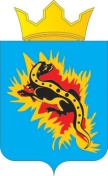 АДМИНИСТРАЦИЯ ПАЛЬСКОГО СЕЛЬСКОГО ПОСЕЛЕНИЯПОСТАНОВЛЕНИЕ    27.01.201606.09.2011                                                            Глава Пальского поселения –глава администрации Пальского сельского  поселения                                                                              Н.В. Хромина